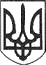 РЕШЕТИЛІВСЬКА МІСЬКА РАДАПОЛТАВСЬКОЇ ОБЛАСТІВИКОНАВЧИЙ КОМІТЕТПРОТОКОЛпозачергового засідання виконавчого комітету28 серпня 2020 року                                                                                         № 36Кількісний склад виконавчого комітету - 10 осіб.Присутні  - 6 членів виконавчого комітету:Дядюнова О.А.- секретар міської ради, головуюча;Малиш Т.А. - керуючий справами, секретар.Члени виконавчого комітету:Вакуленко Н.В., Радість Н.А.,  Сивинська І.В., Шинкарчук Ю.С.Відсутні - 4 члени виконавчого комітету: Гайдар В.М., Гладкий І.С., Романько М.О., Сорока О.М.Запрошені: 	Колотій Н.Ю. - начальник відділу з юридичних питань та управління комунальним майном, Мірошник О.О. - начальник відділу організаційно-інформаційної роботи, документообігу та управління персоналом, Приходько О.В. - начальник відділу архітектури, містобудування та надзвичайних ситуацій, Романов А.Л. - начальник відділу економічного розвитку, торгівлі та залучення інвестицій.Порядок денний:	1.Про затвердження проектно-кошторисної документації на об’єкт будівництва: „Капітальний ремонт внутрішньоквартальних проїздів з благоустроєм території житлових будинків № 9, 11 по вулиці Старокиївська у місті Решетилівка Полтавської області”. Доповідає: Приходько О.В. – начальник відділу архітектури, містобудування та надзвичайних ситуацій.2. Про зміну статусу квартири та присвоєння адреси.Доповідає: Приходько О.В. – начальник відділу архітектури, містобудування та надзвичайних ситуацій.3. Про встановлення спеціальних конструкцій в місті Решетилівка.Доповідає: Романов А.Л. - начальник відділу економічного розвитку, торгівлі та залучення інвестицій.	4. Різне.	Дядюнова О.А. - секретар міської ради, запропонувала проголосувати за порядок денний за основу та в цілому.Результати голосування: „за” - 6, „проти”- немає,  „утримались”- немає.Порядок денний прийнятий в цілому одноголосно.1. СЛУХАЛИ: 	Приходька О.В. – начальника відділу архітектури, містобудування та надзвичайних ситуацій, який запропонував:	Затвердити проектно-кошторисну документацію на об’єкт будівництва: „Капітальний ремонт внутрішньоквартальних проїздів з благоустроєм території житлових будинків № 9, 11 по вулиці Старокиївська у місті Решетилівка Полтавської області”, з наступними показниками: загальна кошторисна вартість капітального ремонту у поточних цінах станом на 22.07.2020 р.,   у сумі 2341,767 тис. грн., у тому числі:	будівельні роботи — 1865,704 тис. грн.,	устаткування — 0,000 тис. грн., 	інші витрати — 476,063 тис. грн. ВИРІШИЛИ: Проєкт рішення № 146 прийняти як рішення виконавчого комітету (додається).Результати голосування: „за” - 6, „проти”- немає,  „утримались”- немає.2. СЛУХАЛИ:	Приходька О.В. - начальника відділу архітектури, містобудування та надзвичайних ситуацій, який розглянувши заяви громадян, запропонував:	1. Змінити статус квартири № *, що належить гр. Ярещенко Ірині Борисівні по вул. *****, ** м. Решетилівка Полтавської обл. на індивідуальний житловий будинок.	2. Змінити статус квартири № *, що належить гр. Головашич Олені Олександрівні  по вул. *****, ** м. Решетилівка Полтавської обл. на індивідуальний житловий будинок.	3. Змінити статус квартири № *, що належить гр. Твердоступу Олександру Віталійовичу по вул. *****, ** м. Решетилівка Полтавської обл. на індивідуальний житловий будинок.	4. Змінити статус квартири № *, що належить в рівних частинах                гр. Шинкарчуку Юрію Степановичу та Шинкарчуку Вадиму Степановичу  по  вул. *****, ** м. Решетилівка Полтавської обл. на індивідуальний житловий будинок. 	5. Відділу архітектури, містобудування та надзвичайних ситуацій (Приходько О.В.)  присвоїти адреси даним житловим будинкам.ВИРІШИЛИ: Проєкт рішення № 147 прийняти як рішення виконавчого комітету (додається).Результати голосування: „за” - 6, (Шинкарчук Ю.С. - зазначив про конфлікт інтересів)  „проти”- немає,  „утримались”- немає.3. СЛУХАЛИ:	Романова А.Л. - начальника відділу економічного розвитку, торгівлі та залучення інвестицій, який запропонував:	1. Затвердити місця для розміщення спеціальних конструкцій в місті Решетилівка згідно викопіювання (додається), а саме:1.1. на вулиці Полтавська (поблизу міського клубу № 1);1.2. на вулиці Покровська (поблизу Решетилівського професійного аграрного ліцею ім. І.Г.Боровенського);1.3. на вулиці Покровська (поблизу Решетилівського художнього професійного ліцею).   2. Виконавчому комітету Решетилівської міської ради виступити замовником на закупівлю товарів та послуг, пов’язаних з виготовленням та монтажем спеціальних конструкцій.       3. Встановити спеціальні конструкції за адресами, що зазначені   в пункті 1, з врахуванням вимог діючих будівельних норм і правил.ВИРІШИЛИ: Проєкт рішення № 148 прийняти як рішення виконавчого комітету (додається).Результати голосування: „за” - 6, „проти”- немає,  „утримались”- немає.4. РІЗНЕ.Секретар міської ради                                                             О.А. ДядюноваКеруючий справами                                                                  Т.А.Малиш